ÚRAD PRIEMYSELNÉHO VLASTNÍCTVA SLOVENSKEJ REPUBLIKY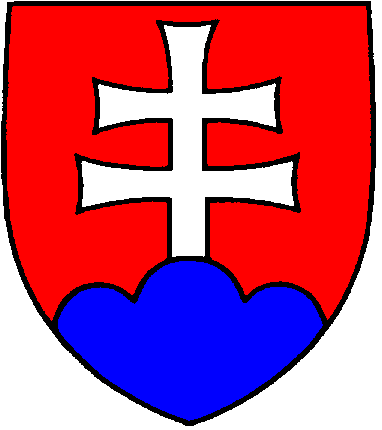 Švermova 43, 974 04  Banská Bystrica 4Tel.: 048/43 00 131, 048/43 00 327		E-mail: urad@indprop.gov.sk	   www.upv.sk*	Podľa typu osoby: rodné číslo, IČO alebo identifikátor zahraničnej osoby (§ 3 písm. n) zákona č. 305/2013 Z. z.)*	Podľa typu osoby: rodné číslo, IČO alebo identifikátor zahraničnej osoby (§ 3 písm. n) zákona č. 305/2013 Z. z.)INFORMÁCIA PRE PRIHLASOVATEĽAPreklad zmeneného znenia európskeho patentového spisu s určením pre Slovenskú republiku do slovenského jazyka sa predkladá Úradu priemyselného vlastníctva Slovenskej republiky, Švermova 43, 974 04 Banská Bystrica 4 (ďalej úrad). Vykonávanie Európskeho patentového dohovoru v Slovenskej republike upravuje zákon č. 435/2001 Z. z. o patentoch, dodatkových ochranných osvedčeniach a o zmene a doplnení niektorých zákonov (patentový zákon) v znení neskorších predpisov (ďalej patentový zákon).Podanie na úrad sa robí písomne, a to v listinnej alebo v elektronickej podobe, v štátnom jazyku.  Podanie urobené v elektronickej podobe bez autorizácie podľa zákona č. 305/2013 Z. z. o elektronickej podobe výkonu pôsobnosti orgánov verejnej moci a o zmene a doplnení niektorých zákonov (zákon o e-Governmente) v znení neskorších predpisov  je potrebné dodatočne doručiť v listinnej podobe alebo 
v elektronickej podobe autorizované podľa zákona o e-Governmente; ak sa dodatočne nedoručí úradu do jedného mesiaca, na podanie sa neprihliada. Úrad na dodatočné doručenie podania nevyzýva. V prípade, že je rozhodnutím Európskeho patentového úradu európsky patent zachovaný v zmenenom znení, majiteľ európskeho patentu je povinný do troch mesiacov odo dňa oznámenia zmeny v európskom patentovom vestníku predložiť preklad zmeneného znenia patentového spisu do slovenského jazyka a zaplatiť poplatok za zverejnenie Ak majiteľ európskeho patentu nepredloží preklad zmeneného znenia európskeho patentového spisu do slovenského jazyka v stanovenej lehote alebo nezaplatí poplatok za zverejnenie, platí, že európsky patent je v Slovenskej republike neúčinný od začiatku.Osoby, ktoré nemajú na území Slovenskej republiky trvalý pobyt alebo sídlo, musia byť v konaní pred úradom zastúpené advokátom alebo patentovým zástupcom. Povinné zastúpenie sa nevzťahuje na účastníkov konania, ktorí sú občanmi zmluvného štátu Dohody o Európskom hospodárskom priestore, majú sídlo alebo podnik na území zmluvného štátu Dohody o Európskom hospodárskom priestore; takíto účastníci konania sú povinní oznámiť úradu adresu na doručovanie na území Slovenskej republiky. V prípade, že majiteľ európskeho patentu neoznámi úradu adresu na doručovanie na území Slovenskej republiky, budú sa úradné správy týkajúce sa jeho patentu ukladať v úrade, pričom budú považované za doručené v lehote 30 dní odo dňa uloženia.Po splnení uvedených podmienok úrad sprístupní preklad zmeneného znenia európskeho patentového spisu a túto skutočnosť oznámi 
vo vestníku v samostatnej kapitole “Európske patenty s určením pre Slovenskú republiku“.Európsky patent platí 20 rokov odo dňa podania európskej patentovej prihlášky. Za udržiavanie platnosti európskeho patentu v Slovenskej republike je majiteľ alebo ním splnomocnená osoba povinná zaplatiť poplatok podľa zákona č. 495/2008 Z. z. o poplatku za udržiavanie platnosti patentu, o poplatku za udržiavanie platnosti európskeho patentu s účinkami pre Slovenskú republiku a o poplatku za udržiavanie platnosti dodatkového ochranného osvedčenia na liečivá a výrobky na ochranu rastlín a o zmene a doplnení niektorých zákonov v znení neskorších predpisov.Predložením prekladu zmeneného znenia európskeho patentového spisu s určením pre Slovenskú republiku do slovenského jazyka na úrad vzniká poplatková povinnosť. Správne poplatky za úkony vykonávané úradom sú stanovené zákonom NR SR č. 145/1995 Z. z. o správnych poplatkoch v znení neskorších predpisov.Poplatky sa platia v eurách prevodom z účtu v banke alebo v pobočke zahraničnej banky, poštovým poukazom, prostredníctvom integrovaného obslužného miesta alebo platobnej brány Štátnej pokladnice.Ak sa úkony a konania vykonávajú na základe návrhu podaného elektronickými prostriedkami alebo prostredníctvom integrovaného obslužného miesta, sadzba poplatku je 50 % z poplatku určeného podľa sadzobníka; v týchto prípadoch sa však poplatok znižuje najviac 
o 70 eur. Ak sú súčasťou návrhu prílohy, uplatní sa znížená sadzba poplatkov len vtedy, ak sú tieto prílohy v elektronickej podobe.Poplatky sa platia na základe písomnej výzvy úradu a sú splatné do 15 dní odo dňa jej doručenia.V rámci identifikácie platby je poplatník povinný zadať variabilný symbol uvedený v písomnej výzve úradu.Účet na úhradu správnych poplatkov:Štátna pokladnica 
Radlinského 32 
810 05 BratislavaNázov účtu: Depozitný účet ÚPV SR BB 
IBAN: SK49 8180 0000 0070 0006 0750
BIC: SPSRSKBA
Konštantný symbol: 0558Miesto pre úradnú pečiatkuPreklad zmeneného zneniaeurópskeho patentového spisudo slovenského jazykaPotvrdenie o podaníosobne / poštou /
elektronicky bez el. podpisu /
elektronicky podpísané el. podpisom 


dátum

podpisMiesto pre úradnú pečiatkuČíslo európskeho patentového spisu:EPPotvrdenie o podaníosobne / poštou /
elektronicky bez el. podpisu /
elektronicky podpísané el. podpisom 


dátum

podpis1	Dátum oznámenia o zverejnení zmeneného znenia európskeho patentu v Európskom patentovom vestníku2	Číslo európskej patentovej prihlášky a dátum podaniaČíslo prihlášky: EPDátum podania:3	Názov európskeho patentového spisu (v slovenskom jazyku)4	Majiteľ európskeho patentu (prípadných ďalších majiteľov uveďte na nasledujúcej strane)Priezvisko, meno (titul) / názov (ak ide o právnickú osobu) 	Identifikátor*	Ulica (P. O. Box)Mesto	PSČ	ŠtátTelefón	E-mail 		Majiteľ je zároveň pôvodcom.	5	Zástupca (ak vyplníte túto položku, je potrebné preukázať zastupovanie)Priezvisko, meno (titul) / názov (ak ide o právnickú osobu)	Identifikátor*	Ulica (P. O. Box)Mesto	PSČ	ŠtátTelefón 	E-mail6	Adresa na doručovanie (ak je adresa odlišná ako v položke 4 alebo 5)Priezvisko, meno (titul) / názov (ak ide o právnickú osobu) Ulica (P. O. Box)Mesto	PSČ	ŠtátTelefón 	E-mail7	Prílohy2x – preklad zmeneného znenia európskeho patentového spisu do slovenského jazyka	1x – plná moc alebo kópia generálnej plnej moci s číslom generálnej plnej moci 		ostatné prílohy, doplňujúce listy	4	Majiteľ európskeho patentu2.	Priezvisko, meno (titul) / názov (ak ide o právnickú osobu) 	Identifikátor*		Ulica (P. O. Box)	Mesto	PSČ	Štát	Telefón	E-mail 			Majiteľ je zároveň pôvodcom.	3.	Priezvisko, meno (titul) / názov (ak ide o právnickú osobu) 	Identifikátor*		Ulica (P. O. Box)	Mesto	PSČ	Štát	Telefón	E-mail 			Majiteľ je zároveň pôvodcom.	4.	Priezvisko, meno (titul) / názov (ak ide o právnickú osobu) 	Identifikátor*		Ulica (P. O. Box)	Mesto	PSČ	Štát	Telefón	E-mail 			Majiteľ je zároveň pôvodcom.	5.	Priezvisko, meno (titul) / názov (ak ide o právnickú osobu) 	Identifikátor*		Ulica (P. O. Box)	Mesto	PSČ	Štát	Telefón	E-mail 			Majiteľ je zároveň pôvodcom.	6.	Priezvisko, meno (titul) / názov (ak ide o právnickú osobu) 	Identifikátor*		Ulica (P. O. Box)	Mesto	PSČ	Štát	Telefón	E-mail 			Majiteľ je zároveň pôvodcom.		Prípadných ďalších majiteľov európskeho patentu uveďte v poradí na samostatnom liste.7	Pôvodca európskeho patentu1.	Priezvisko, meno (titul) 	Ulica (P. O. Box)	Mesto	PSČ	Štát	Telefón	E-mail2.	Priezvisko, meno (titul) 	Ulica (P. O. Box)	Mesto	PSČ	Štát	Telefón	E-mail3.	Priezvisko, meno (titul) 	Ulica (P. O. Box)	Mesto	PSČ	Štát	Telefón	E-mail4.	Priezvisko, meno (titul) 	Ulica (P. O. Box)	Mesto	PSČ	Štát	Telefón	E-mail5.	Priezvisko, meno (titul) 	Ulica (P. O. Box)	Mesto	PSČ	Štát	Telefón	E-mail     Prípadných ďalších pôvodcov európskeho patentu uveďte v poradí na samostatnom liste.8	Potvrdzujem pravdivosť a úplnosť údajov.…………………………………………………………………………………	…………………………………………………………………………………Priezvisko, meno podpísanej osoby	Podpis majiteľa alebo jeho zástupcu(prípadne funkcia pri právnických osobách)	(prípadne pečiatka pri právnických osobách)